   Obec Nový Jáchymov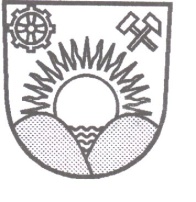            267 03 Nový Jáchymov, Tyršova  čp. 31,  tel: 311 693 279                                                  e-mail:info@obecnovyjachymov.cz, IDDS: 5r9bp78INFORMACEo konání veřejného zasedání Zastupitelstva obce Nový JáchymovObecní úřad Nový Jáchymov v souladu s ustanovením § 93 odst. 1 zákona č. 128/2000 Sb., o obcích (obecní zřízení), v platném znění, informuje o konání veřejného zasedání Zastupitelstva obce Nový Jáchymov.Místo konání: Obec Nový Jáchymov – restaurace Hotelu Diana Nový Jáchymov , Tyršova č.p. 19Doba konání: 14.2.2018 od 18:00Navržený program:  1) Kontrola usnesení z veřejného zasedání č. 1/2018  2) Plán činnosti kulturního výboru na rok 2018   3) Smlouva o dílo na výkon autorského dozoru na akci „Hydrogeologický        průzkumný vrt HV NJ – 3 na p. č. 145/139 v k. ú. Nový Jáchymov“  4) Mandátní smlouva na výkon technického dozoru na akci „Hydrogeologický průzkumný vrt       HV NJ – 3 na p. č. 145/139 v k. ú. Nový Jáchymov“  5) Výroční zpráva Obecního úřadu Nový Jáchymov o poskytování informací dle zákona        č. 106/1999 za rok 2017  6) Kontokorent k běžnému účtu na rok 2018  7) Vstup Obce Nový Jáchymov do Sdružení místních samospráv ČR  8) Různé  9) Diskuse10) Rekapitulace usnesení a závěrV Novém Jáchymově dne 7.2.2018                                                                                                              Dagmar Vlachová                                                                                                   starostka obce Nový JáchymovVyvěšeno na úřední desce dne: 7.2.2018Jméno a podpis: Dagmar Vlachová Sejmuto z úřední desky dne:Jméno a podpis: